Soạn bài chương trình địa phương phần tiếng Việt (Lớp 9 học kì 2)Hướng dẫn soạn bài chương trình địa phương phần tiếng Việt lớp 9 giúp bạn trả lời câu hỏi trang 97 - 98 SGK Ngữ văn 9 tập 2.Bạn tìm tài liệu để soạn bài chương trình địa phương phần tiếng Việ lớp 9? Không cần tìm nữa.Ở bài viết này Đọc Tài Liệu sẽ giúp bạn tham khảo qua những nội dung hướng dẫn trả lời chi tiết các câu hỏi tại trang 97 và 98 sách giáo khoa ngữ văn 9 tập 2.Cùng tham khảo nào....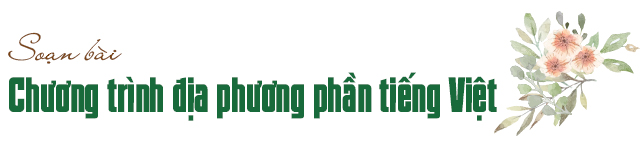 KIẾN THỨC CƠ BẢNNhững kiến thức cơ bản của bài học này.Chương trình địa phương phần tiếng Việt chủ yếu không cung cấp lí thuyết cho học sinh , mà hướng dẫn các em lấy kiến thức đã học từ vốn từ toàn dân đem đối chiếu, so sánh và khám phá những nét khác biệt của từ địa phương nơi em sinh trưởng hay đang tạm trú.HƯỚNG DẪN SOẠN BÀI CHƯƠNG TRÌNH ĐỊA PHƯƠNG PHẦN TIẾNG VIỆTGợi ý trả lời các câu hỏi trong sách giáo khoa.1 - Trang 97 SGKTìm từ ngữ địa phương trong các đoạn trích sau đây (trích từ truyện ngắn Chiếc lược ngà của Nguyễn Quang Sáng) và chuyển những từ ngữ địa phương đó sang từ ngữ toàn dân tương ứng.(...)Trả lờiĐoạn trích a:Đoạn trích b:Đoạn trích c:2 - Trang 98 SGKĐối chiếu các câu sau đây (trích từ truyện ngắn Chiếc lược ngà của Nguyễn Quang Sáng), cho biết từ kêu ở câu nào là từ địa phương, từ kêu ở câu nào là từ toàn dân. Hãy dùng cách diễn đạt khác hoặc từ đồng nghĩa để làm rõ sự khác nhau đó.Trả lờia) kêu: từ toàn dân; có thể thay bằng nói toàn
b) kêu: từ địa phương; tương đương từ toàn dân: gọi3 - Trang 98 SGKTrong hai câu đố sau, từ nào là từ địa phương? Những từ đó tương đương với những từ nào trong ngôn ngữ toàn dân? (Các câu đố lấy trong Hợp tuyển Văn học dân gian các dân tộc ở Thanh Hóa, 1990.)Trả lờiCác từ địa phương trong câu đố là:- trái: quả- chi: gì- kêu: gọi- trống hổng trống hảng: trống rỗng trống rễnh4 - Trang 99 SGKHãy điền các từ địa phương tìm được ở các bài tập 1, 2, 3 và các từ toàn dân tương ứng vào bảng tổng hợp theo mẫu sau đây.Trả lời
5 - Trang 99 SGKĐọc lại các đoạn trích ở bài tập 1 và bình luận về cách dùng từ ngữ địa phương bằng cách trả lời các câu hỏi sau đây:a) Có nên để nhân vật Thu trong truyện Chiếc lược ngà dùng từ ngữ toàn dân không? Vì sao?b) Tại sao trong lời kể chuyện của tác giả cũng có những từ ngữ địa phương?Trả lờia),Không nên để bé Thu dùng từ toàn dân vì: Bé Thu sinh ra tại địa phương đó, chưa có điều kiện học tập hoặc quan hệ xã hội rộng rãi nên em chưa đủ vốn từ ngữ toàn dânb) Trong lời kể của tác giả có một số từ ngữ địa phương để tạo sắc thái địa phương cho câu chuyện. Mức độ sử dụng của tác giả là vừa phải.// Mong rằng nội dung của bài hướng dẫn soạn văn 9 bài chương trình địa phương phần tiếng Việt này sẽ giúp các bạn ôn tập và nắm vững các kiến thức quan trọng của bài học. Chúc bạn luôn đạt được những kết quả cao trong học tập.[ĐỪNG SAO CHÉP] - Bài viết này chúng tôi chia sẻ với mong muốn giúp các bạn tham khảo, góp phần giúp cho bạn có thể để tự soạn bài chương trình địa phương phần tiếng Việt một cách tốt nhất. "Trong cách học, phải lấy tự học làm cố" - Chỉ khi bạn TỰ LÀM mới giúp bạn HIỂU HƠN VỀ BÀI HỌC và LUÔN ĐẠT ĐƯỢC KẾT QUẢ CAO.DOCTAILIEU.COMĐịa phươngToàn dânThẹoSẹoLặp bặpLắp bắpBaBố, ChaĐịa phươngToàn dânmámẹkêugọiđâmtrở thànhĐũa bếpĐũa cả(nói) trống(nói)trống khôngvôvàoĐịa phươngToàn dânLui cuiLúi húinhắmcho làTừ địa phươngTừ toàn dânThẹoSẹoLặp bặpLắp bắpBaBố, chaMáMẹKêuGọiĐâmTrở thànhĐũa bếpĐũa cảNói trổngNói trống khôngVôVàoLui cuiLúi húiNắpVungNhắmCho làGiùmGiúpTráiQuảChiGìTrống hổng trống hoảngTrống huếch trống hoác